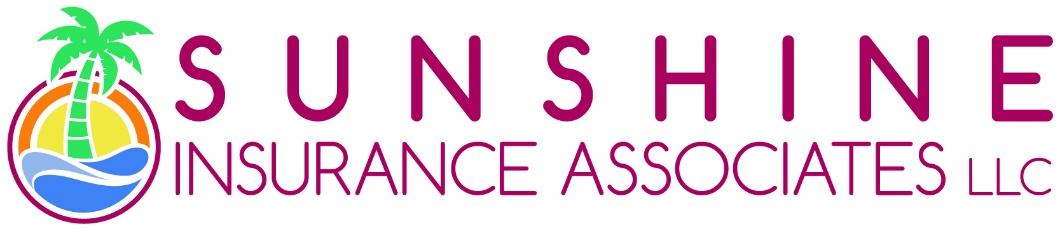 Contract Services Available:Agent of RecordExplanation of BenefitsBenefits Orientation & Roll OutOnsite Wellness Orientation and Goal SettingNew Hire Benefits OrientationBenefits Enrollment for both Group Health and Supplemental InsuranceMedicare Educational SeminarsMedicare Sales SeminarsMedicare Benefits EnrollmentCompensation is paid either through Insurance Carriers for AOR services, or at a rate of $125 to $150 per hour for Consulting Services and Seminars.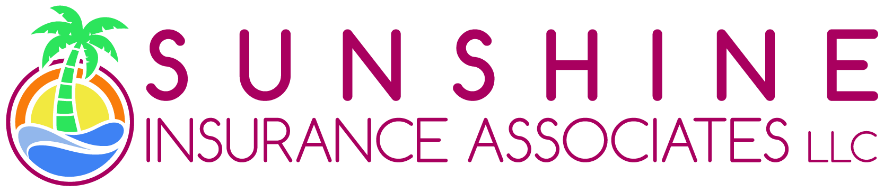 OUR VISIONDeliver Unparalleled Service and Expertise with the focus of providing sound financial protection and peace of mind to our clients.                                2745 W. Hillsboro Blvd, Ste #1, Deerfield Beach, FL  33442Office:  754-444-2782 or 561-444-9530, Cell 786-208-1221Website:   https://sunshineinsurance.agencyLinkedIn:  https://www.linkedin.com/in/darleneswaffarCOMPANY INFORMATIONEIN:         82-1517382DUNS:    012599582NAICS CODES:CAPABILITY STATEMENT524210 – INSURANCE AGENCY524114 – DENTAL INSURANCE Sunshine Insurance Associates has a mission to provide service and guidance to our clients in the Group Health, Group Medicare, Individual Medicare, and the Supplemental Insurance Plan Market.  Our goal is to search for alternative strategies to save our clients money.  We work with only the top “A” rated insurance carriers in the industry.Our Agency and Agents are licensed in the State of FL with a 215 license which includes Life, Health and Annuities.  Insurance products include: ACA or Self Funded Group Health, Medicare, Dental, Vision, Life, and Supplemental Plans such as Hospital Indemnity, Accident & AD&D, Critical Illness, Cancer Cash, Key Person Business Insurance, Buy/Sell Insurance, Short Term Disability, Long Term Disability, Dental, Vision  and many other insurance offerings.Our Client Market includes all industries from Professional Work Environment Employees, to Licensed Individuals in the Construction, Plumbing, Roofing, Automotive Real Estate, or Health Markets and Individuals from all economic levels.525120 – EMPLOYEE BENEFIT PLANS 923130 – MEDICARECERTIFICATIONSMNSDC – MBE CERTIFIEDFL STATE – WBE, MBE & CBE CERTIFIEDBroward County School BD – E/S/M/WBEBUSINESS REFERENCESBusiness Banker:  Bank of AmericaGeneral Counsel: Richard Robles, Esq. PAHumana:  Donna ScobeeColonial Life:  Donna TiltonPRIMARY CONTACTDarlene Swaffar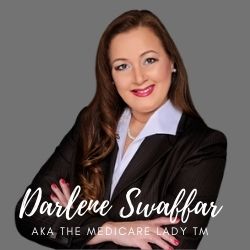 DIFFERENTIATORS & CORE COMPETENCIESWith over 8 years of Human Resources experience with Recruiting and designing employee benefits, I am uniquely positioned to understand the Benefits Consultant’s role.  11 years of Insurance Industry experience with Group Supplemental, Medicare, Life Insurance and Annuities.We have expertise with initiating Onsite Training for Wellness Programs.Presentation on Benefits Orientation and Project Management for Enrollments.As a Medicare Certified Expert, I can offer Medicare Educational Seminars, and assist clients in transitioning their aging-in employees onto Medicare plans thus reducing the entire groups premium costs.$2,000,000 General Liability Insurance
$1,000,000 Errors & Ommissions Liability InsuranceOffice:  754-444-2782 or 561-444-9530Cell: 786-208-1221  Fax:  754-600-5959Facebook & Twitter:  @medicareladyEmail:  darleneswaffar@gmail.comTo schedule an appointment follow: www.calendly.com/dswaffar Reviews:  https://birdeye.com/sunshine-insurance-associates-darlene-swaffar-aka-the-medicare-lady-154654790140049 Business Tax Receipt #21-00033156City of Deerfield BeachSunshine Insurance Agency 
License #L099497Invidivual FL 215 License #W016461Date Incorporated:  05/15/17